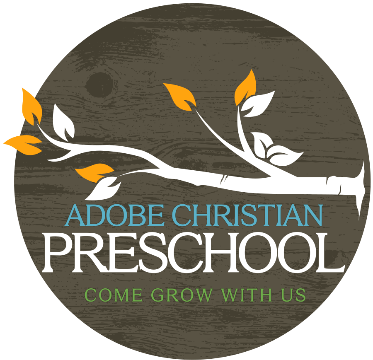 2875 Adobe Road, Petaluma, Ca 94954     Contact:   707.762.7713   drnaomi@adobecc.org  License #490104158Programs & Monthly Tuition Rates for New Families  (2022-2023)2’s and Young 3’s   (CHILDREN IN THIS GROUP ARE NOT REQUIRED TO BE TOILET TRAINED)Bluebirds		Children are 2.0 by September 1st3 to 5 Year Old’s(CHILDREN IN ALL CLASSES ARE REQUIRED TO BE TOILET TRAINED)Butterflies  		Children are 2.9 by September 1st Hummingbirds       	Children are 3.9 by September 1stWise Owls/TK		Children are 4.0 by September 1stEXTRA CARE HOURLY CHARGE:  $12 (Contracted)  $14 (Drop-in, space permitting)ANNUAL REGISTRATION FEE  $100.00 non-refundable per child due upon enrollmentSUPPLY AND MATERIAL FEE   $150.00 due upon the beginning of the school year in August10 % SIBLING DISCOUNTMorning SessionPart Time9:00 to 12:002 Days$420.3 Days$590.4 Days$695.5 Days$785.Full Time8:30 to 4:30$790.$1050.$1210.$1375.Morning SessionPart Time8:30 to 12:003 Days$590.4 Days$695.5 Days$785.Full Time7:30 to 5:00$995.$1150.$1300.